                       Meeting of the Parish Council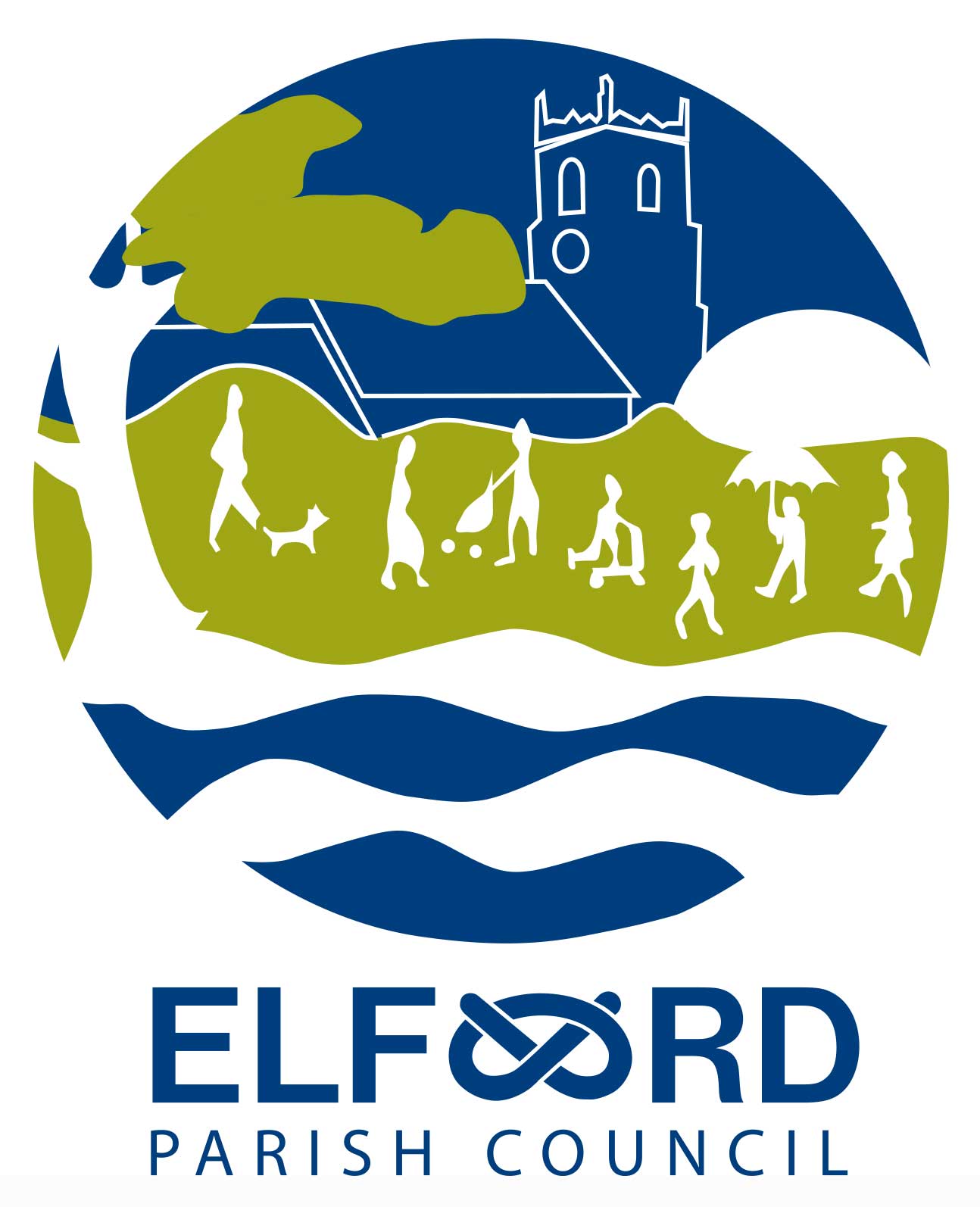 Monday 10th July 2017, 7 pm,   Elford Village Hall.						 A G E N D ATo receive apologies for absence        To co-opt members on to the Parish Council.							                   To receive signed Declarations of Acceptance of Office To receive Declarations of InterestTo approve the Minutes of the meeting of 12/6/17					                                 To receive information on matters arising from the meeting of 12th June	    To appoint members to committees and local organisations      To receive the Clerk’s report									To receive the Clerk’s report on planning issues	To consider maintenanceTo consider lawnmower servicing and storageTo consider S115 licence for Elford welcome signs				To consider the provision of outdoor fitness equipment	To consider installation of a dog waste bin at the Walled GardenTo consider consultation on draft Anaerobic Digestion facility permit in MeashamTo receive questions and reports from Councillors					To receive correspondence									To receive a financial report   To consider authorising schedule of accounts for payment					Date of next meeting	(Monday 11th September 2017)   